PWS協会 相談会および情報交換 参加申し込み用紙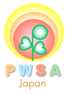 2024年３月５日（火）21:00～　下記項目にご記入の上メールにてお申し込みください。メールアドレス：　　　　　　　 　　　　　　　　　　　　　　　　　　　　　　 　　　　氏名：　　　　　　　　　　　　　　　　　　　　　□会員 / □非会員　　　　　　　　　　　　　　　　　あなたの立場　：　□PWS家族/ □医療従事者　/ □福祉関係者/ □教育関係者/　　　　　　　　　　　　 　 □その他（　　　　　　　　　　）　　　　　　　　　　　　  　　　　当日の連絡先電話番号（接続トラブル対応用）：　　　　　　　　　　　　　　　　　　　　　　　　　　　　　　　　　　             お住まいの都道府県：　　　　　　　　　　　　　　　　　　　　　　　　　　　　　　　　　　　取り上げてほしいテーマ：　□乳幼児期栄養）/ □乳幼児期病院、医師との情報共有　　　 （複数回答可）　　　　 　 □乳幼児期運動機能/ □保育園入園の準備、集団生活/　　　　　　　　　　　　　　　 　　 □学童期就学準備/ □学童期日常生活の工夫/ □学童期給食/                          □学童期栄養管理/　□学童期運動習慣/ □学童期睡眠　　　　　　　　　　　　　　　　　□学童期進学・就職/ □成人身体の問題/ □成人投薬/ 　　　　　　　　　　　　　　　　　　□成人盗食/ □成人事業所の対応/ □成人グループホーム　　　　　　　　　　　　　　　　□その他（　　　　　　　　　　　　　　　　　　　　　　　）その他事前にお伝えしたいことがあれば記入ください。◆連絡先：E-mail 　support@pwsa-japan.org　FAX：044-433-6138